                                               Проект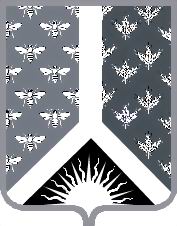 Кемеровская областьНовокузнецкий муниципальный районАдминистрация Новокузнецкого муниципального районаПОСТАНОВЛЕНИЕот ____________№______  г. НовокузнецкОб утверждении административного регламента предоставления муниципальной услуги «Признание садового дома жилым домом и жилого дома садовым домом»В соответствии с Федеральным законом от 27.07.2010 № 210-ФЗ «Об организации предоставления государственных и муниципальных услуг», постановлением администрации Новокузнецкого муниципального района от 21.02.2018 № 26 «Об утверждении Порядка разработки и утверждения административных регламентов предоставления муниципальных услуг», статьей 40 Устава муниципального образования «Новокузнецкий муниципальный район» администрация Новокузнецкого муниципального района постановляет:Утвердить административный регламент предоставления муниципальной услуги «Признание садового дома жилым домом и жилого дома садовым домом», согласно приложению к настоящему постановлению.Опубликовать настоящее постановление в Новокузнецкой районной газете «Сельские вести» и разместить на официальном сайте муниципального образования «Новокузнецкий муниципальный район» www.admnkr.ru в информационно-телекоммуникационной сети «Интернет».Настоящее постановление вступает в силу со дня, следующего за днем его официального опубликования.Контроль за исполнением настоящего постановления возложить на первого заместителя главы Новокузнецкого муниципального района А.О. Параднева.Глава Новокузнецкого муниципального района                                                        А.В. Шарнин                             Приложениек постановлению администрацииНовокузнецкого муниципального районаот «____»____________ 20____ № _____Административный регламентпредоставления муниципальной услуги«Признание садового дома жилым домом и жилого дома садовым домом»1. Общие положенияПредмет регулирования.Административный регламент предоставления муниципальной услуги «Признание садового дома жилым домом и жилого дома садовым домом» (далее - административный регламент; муниципальная услуга) разработан в целях повышения качества предоставления и доступности предоставления муниципальной услуги, создания комфортных условий для участников отношений, возникающих при предоставлении муниципальной услуги, определения сроков и последовательности действий (административных процедур) администрации Новокузнецкого муниципального района при предоставлении муниципальной услуги.Круг заявителей.Муниципальная услуга предоставляется юридическим или физическим лицам – собственникам садового или жилого дома, в том числе представителям указанных лиц (далее - заявители).Требования к информированию о порядке предоставления муниципальной услуги.Информация о месте нахождения и графике работы структурного подразделения администрации, организации, подведомственной администрации, которая предоставляет муниципальную услугу, способы получения информации о месте нахождения и графиках работы структурного подразделения администрации, организации, подведомственной администрации, которые предоставляют муниципальную услугу, и организаций, обращение в которые необходимо для получения муниципальной услуги, а также многофункционального центра.Место нахождения и график работы администрации Новокузнецкого муниципального района:Комитет по жилищно-коммунальному хозяйству администрации Новокузнецкого муниципального района (далее – Комитет ЖКХ) располагается по адресу:654041, Кемеровская область, г. Новокузнецк, ул. Сеченова, дом 25, кабинет № 105.График работы: понедельник – четверг с 8-30 до 17-30, пятница -  с 8-30 до 16-30.перерыв для отдыха и питания: с 12-00 до 12-48. Приемные дни: понедельник – четверг с 8-30 до 17-30, пятница -  с 8-30 до 16-30.Место нахождения и график работы муниципального бюджетного учреждения «Многофункциональный центр предоставления государственных и муниципальных услуг Новокузнецкого муниципального района» (далее – МФЦ):МФЦ располагается по адресу: г. Новокузнецк, пр. Курако, 51А корпус 19.Территориальные обособленные структурные подразделения МФЦ (далее - ТОСП):ТОСП с. Костенково ул. Центральная, 12б;ТОСП с. Куртуково ул. Полосухина, 9а;ТОСП с. Сосновка ул. Кузнецкая, 10;ТОСП с. Сидорово ул. Советская, 4а;ТОСП с. Кузедеево ул. Ленинская, 23;ТОСП с. Ильина ул. Жиха, 12.График работы:перерыв для отдыха и питания: с 12.00 до 13.00. Информация о местах нахождения и графиках работы Комитета ЖКХ, а также МФЦ может быть получена:по справочному телефону 8(3843)77-01-73 Комитета ЖКХ, телефон – автоинформатор отсутствует;по справочному телефону в МФЦ: 8(3843) 32-21-25, 32-27-42, 32-37-99, телефон-автоинформатор отсутствует;в информационно-телекоммуникационной сети «Интернет» (далее – сеть «Интернет»):на официальном сайте администрации Новокузнецкого муниципального района www.admnkr.ru, по адресу электронной почты zhko-admnkr@mail.ru; на официальном сайте МФЦ www.mydocum.ru;на Едином портале государственных и муниципальных услуг (функций): www.gosuslugi.ru (далее — Единый портал).Информация о предоставлении муниципальной услуги заявителями может быть получена: 1) в сети «Интернет»:- на официальном сайте администрации Новокузнецкого муниципального района;- на официальном сайте МФЦ;- на Едином портале;2) у сотрудников Комитета ЖКХ;3) у специалистов МФЦ;4) на информационных стендах в помещениях администрации Новокузнецкого муниципального района и МФЦ.1.3.2.1. На официальном сайте администрации в сети «Интернет» подлежит размещению следующая информация:1) почтовый адрес, адрес электронной почты, номера телефонов справочной службы, график (режим) приема заявителей;2) административный регламент предоставления муниципальной услуги;3) тексты нормативных правовых актов, регулирующих предоставление муниципальной услуги;4) порядок и способы подачи заявления;5) перечень документов, необходимых для предоставления муниципальной услуги;6)  порядок и способы получения результата предоставления муниципальной услуги;7) порядок и способы получения информации о порядке предоставления муниципальной услуги;8)  порядок и способы предварительной записи на подачу заявления;9) порядок информирования о ходе рассмотрения заявления и о результатах предоставления муниципальной услуги;10) порядок обжалования решений, действий (бездействия) должностных лиц, ответственных за предоставление муниципальной услуги.На официальном сайте МФЦ в сети «Интернет» подлежит размещению следующая информация:1) почтовый адрес, адрес электронной почты, номера телефонов справочной службы, график (режим) приема заявителей;2) перечень документов, необходимых для предоставления муниципальной услуги (далее - необходимые документы);3)  порядок и способы предварительной записи на подачу заявления;4) порядок информирования о ходе рассмотрения заявления и о результатах предоставления муниципальной услуги;5) порядок обжалования решений, действий (бездействия) должностных лиц, ответственных за предоставление муниципальной услуги;6) сроки оказания муниципальной услуги.1.3.2.2. Сведения о ходе предоставления муниципальной услуги можно получить у сотрудников Комитета ЖКХ или специалистов МФЦ. Информация в МФЦ предоставляется при личном обращении в часы приема, посредством электронной почты или по телефону.При ответах на телефонные звонки и устные обращения сотрудник Комитета ЖКХ в вежливой (корректной) форме информируют обратившихся по вопросам предоставления муниципальной услуги.Ответ на телефонный звонок должен начинаться с информации о наименовании отдела администрации, фамилии, имени, отчестве (при наличии) и должности специалиста, принявшего телефонный звонок. Время разговора не должно превышать 10 минут.В случае если для подготовки ответа требуется продолжительное время, сотрудник администрации, осуществляющий устное информирование, предлагает заинтересованным лицам направить в орган, оказывающий муниципальную услугу, или в МФЦ письменное обращение о предоставлении консультации по процедуре предоставления муниципальной услуги (в том числе в электронном виде по адресам электронной почты).1.3.2.3. Консультирование заявителей в МФЦ осуществляется по следующим вопросам:1) перечень необходимых документов;2) сроки предоставления муниципальной услуги;3) ход выполнения запроса о предоставлении муниципальной услуги.1.3.2.4. На информационных стендах администрации подлежит размещению следующая информация: ЖКХ: почтовый адрес, адрес электронной почты, номера телефонов справочной службы, график (режим) приема заявителей, фамилия, имя, отчество (последнее - при наличии) руководителя Комитета ЖКХ;2) в отношении МФЦ: почтовый адрес, адрес электронной почты, номера телефонов справочной службы, график (режим) приема заявителей, фамилия, имя, отчество (последнее - при наличии) руководителя МФЦ;3) сроки предоставления муниципальной услуги;4) порядок и способы подачи заявления;5)  порядок и способы предварительной записи на подачу заявления;6) порядок записи на личный прием к должностным администрации и МФЦ;7) порядок обжалования решений, действий (бездействия) должностных лиц, ответственных за предоставление муниципальной услуги.На информационных стендах МФЦ подлежит размещению следующая информация:сроки предоставления муниципальной услуги;2)   порядок обжалования решений, действий (бездействия) органа, предоставляющего муниципальную услугу, МФЦ, работников МФЦ;3) информация о предусмотренной законодательством РФ ответственности должностных лиц органа, предоставляющего муниципальную услугу, работников МФЦ, за нарушение порядка предоставления муниципальных услуг;4) информацию о порядке возмещения вреда, причиненного заявителю в результате ненадлежащего исполнения либо исполнения МФЦ или его работниками обязанностей, предусмотренных законодательством РФ.5)  режим работы и адреса иных МФЦ, находящихся на территории муниципального образования.2. Стандарт предоставления муниципальной услуги2.1. Наименование муниципальной услуги: «Признание садового дома жилым домом и жилого дома садовым домом». 2.2.Муниципальная услуга предоставляется комитетом по жилищно-коммунальному хозяйству администрации Новокузнецкого муниципального района.                                                                                                                  2.3. Результатом предоставления муниципальной услуги является:1) решение Комитета ЖКХ о признании садового дома жилым домом (далее – решение о предоставлении муниципальной услуги);2) решение Комитета ЖКХ о признании жилого дома садовым домом (далее – решение о предоставлении муниципальной услуги);3) решение Комитета ЖКХ об отказе в признании садового дома жилым домом (далее – решение об отказе в предоставлении муниципальной услуги);4) решение Комитета ЖКХ об отказе в признании жилого дома садовым домом (далее – решение об отказе в предоставлении муниципальной услуги).  2.4.  Срок предоставления муниципальной услуги составляет не более 45 календарных дней со дня подачи заявления.  2.5. Правовые основания для предоставления муниципальной услуги:- Конституция Российской Федерации;- Жилищный  кодекс Российской Федерации;- Федеральный закон от 06.10.2003 № 131 - ФЗ «Об общих принципах организации местного самоуправления в Российской Федерации»;- Федеральный закон от 27.07.2010 № 210-ФЗ «Об организации предоставления государственных и муниципальных услуг»;- постановление Правительства Российской Федерации от 27.09.2011 № 797 «О взаимодействии между многофункциональными центрами предоставления государственных и муниципальных услуг и федеральными органами исполнительной власти, органами государственных внебюджетных фондов, органами государственной власти субъектов Российской Федерации, органами местного самоуправления»;- постановление Правительства РФ от 28.01.2006 № 47 «Об утверждении Положения о признании помещения жилым помещением, жилого помещения непригодным для проживания, многоквартирного дома аварийным и подлежащим сносу или реконструкции, садового дома жилым домом и жилого дома садовым домом».2.6. Исчерпывающий перечень документов, необходимых для предоставления муниципальной услуги, предоставляемых заявителем.Для предоставления муниципальной услуги заявитель направляет в Комитет ЖКХ или МФЦ следующие документы:а) заявление о признании садового дома жилым домом или жилого дома садовым домом (далее - заявление), в котором указываются кадастровый номер садового дома или жилого дома и кадастровый номер земельного участка, на котором расположен садовый дом или жилой дом, почтовый адрес заявителя или адрес электронной почты заявителя, а также способ получения решения (почтовое отправление с уведомлением о вручении, электронная почта, получение лично в многофункциональном центре, получение лично в уполномоченном органе местного самоуправления);б) выписку из Единого государственного реестра недвижимости об основных характеристиках и зарегистрированных правах на объект недвижимости (далее - выписка из Единого государственного реестра недвижимости), содержащую сведения о зарегистрированных правах заявителя на садовый дом или жилой дом, либо правоустанавливающий документ на жилой дом или садовый дом в случае, если право собственности заявителя на садовый дом или жилой дом не зарегистрировано в Едином государственном реестре недвижимости, или нотариально заверенную копию такого документа;в) заключение по обследованию технического состояния объекта, подтверждающее соответствие садового дома требованиям к надежности и безопасности, установленным частью 2 статьи 5, статьями 7, 8 и 10 Федерального закона от 30.12.2009 № 384-ФЗ «Технический регламент о безопасности зданий и сооружений», выданное индивидуальным предпринимателем или юридическим лицом, которые являются членами саморегулируемой организации в области инженерных изысканий (в случае признания садового дома жилым домом);г) в случае, если садовый дом или жилой дом обременен правами третьих лиц, - нотариально удостоверенное согласие указанных лиц на признание садового дома жилым домом или жилого дома садовым домом.2.7. Заявитель вправе не представлять выписку из Единого государственного реестра недвижимости. В случае если заявителем не представлена указанная выписка для рассмотрения заявления о признании садового дома жилым домом или жилого дома садовым домом, Комитет ЖКХ запрашивает с использованием единой системы межведомственного электронного взаимодействия в Федеральной службе государственной регистрации, кадастра и картографии выписку из Единого государственного реестра недвижимости, содержащую сведения о зарегистрированных правах на садовый дом или жилой дом.2.8. Исчерпывающий перечень оснований для отказа в приеме документов, необходимых для предоставления муниципальной услуги.2.8.1. Заявителем не в полном объеме представлены документы, предусмотренные п. 2.6. административного регламента.2.8.2.Представленные заявителем документы имеют серьезные повреждения, не позволяющие однозначно истолковать их содержание.2.8.3. Заявление представлено лицом, не указанным в заявлении (не заявителем или не представителем заявителя), либо лицо, представившее заявление, не предъявило документ, удостоверяющий личность. 2.9.  Исчерпывающий перечень оснований для отказа в предоставлении муниципальной услуги.Основания для отказа в предоставлении муниципальной услуги:а) непредставление заявителем документов, предусмотренных «а» и (или) «в» пункта 2.6. настоящего административного регламента;б) поступление в Комитет ЖКХ сведений, содержащихся в Едином государственном реестре недвижимости, о зарегистрированном праве собственности на садовый дом или жилой дом лица, не являющегося заявителем;в) поступление в Комитет ЖКХ уведомления об отсутствии в Едином государственном реестре недвижимости сведений о зарегистрированных правах на садовый дом или жилой дом, если правоустанавливающий документ, предусмотренный подпунктом "б" пункта 2.6. настоящего административного регламента, или нотариально заверенная копия такого документа не были представлены заявителем. Отказ в признании садового дома жилым домом или жилого дома садовым домом по указанному основанию допускается в случае, если Комитет ЖКХ после получения уведомления об отсутствии в Едином государственном реестре недвижимости сведений о зарегистрированных правах на садовый дом или жилой дом уведомил заявителя указанным в заявлении способом о получении такого уведомления, предложил заявителю представить правоустанавливающий документ, предусмотренный подпунктом «б» пункта 2.6. настоящего административного регламента, или нотариально заверенную копию такого документа и не получил от заявителя такой документ или такую копию в течение 15 календарных дней со дня направления уведомления о представлении правоустанавливающего документа;г) непредставление заявителем документа, предусмотренного подпунктом «г» пункта 2.6. настоящего административного регламента, в случае если садовый дом или жилой дом обременен правами третьих лиц;д) размещение садового дома или жилого дома на земельном участке, виды разрешенного использования которого, установленные в соответствии с законодательством Российской Федерации, не предусматривают такого размещения;е) использование жилого дома заявителем или иным лицом в качестве места постоянного проживания (при рассмотрении заявления о признании жилого дома садовым домом).2.10. Основания для приостановления предоставления муниципальной услуги не предусмотрены.2.11.  Муниципальная услуга предоставляется без взимания платы.2.12. Максимальный срок ожидания в очереди для заявителей при подаче заявления о предоставлении муниципальной услуги и при получении результата предоставления муниципальной услуги – не более 15 минут.2.13. Регистрация заявления, поступившего в ходе личного обращения заявителем в Комитет ЖКХ, осуществляется в течение 15 минут с момента поступления указанного заявления. Заявление, поступившее в орган, оказывающий услугу, с помощью Единого портала или через МФЦ, регистрируется сотрудником администрации или специалистом МФЦ в день поступления.2.14. Требования к помещениям, в которых предоставляется муниципальная услуга, к месту ожидания и приема заявителей, размещению информации о порядке предоставления муниципальной услуги. 2.14.1. Помещения, в которых осуществляются действия по предоставлению муниципальной услуги, обеспечиваются компьютерами, средствами связи, включая доступ к сети «Интернет», оргтехникой, канцелярскими принадлежностями, информационными и справочными материалами, наглядной информацией, стульями и столами, средствами пожаротушения и оповещения о возникновении чрезвычайной ситуации, доступом к региональной системе межведомственного электронного взаимодействия, а также обеспечивается доступность для инвалидов к указанным помещениям в соответствии с законодательством Российской Федерации о социальной защите инвалидов.Места ожидания и приема заявителей оборудуются стульями и (или) кресельными секциями, и (или) скамьями.Информационные материалы, предназначенные для информирования заявителей о порядке предоставления муниципальной услуги, размещаются на информационных стендах, расположенных в местах, обеспечивающих доступ к ним заявителей, и обновляются по мере изменения действующего законодательства, регулирующего предоставление муниципальной услуги, и справочных сведений.2.14.2. Для обеспечения доступности получения муниципальной услуги маломобильными группами населения здания и сооружения, в которых оказывается услуга, оборудуются согласно нормативным требованиям СНиП 35-01-2001 «Доступность зданий и сооружений для маломобильных групп населения». 2.14.3. При обращении гражданина с нарушениями функций опорно-двигательного аппарата работники администрации предпринимают следующие действия:- открывают входную дверь и помогают гражданину беспрепятственно посетить здание администрации, а также заранее предупреждают о существующих барьерах в здании;- выясняют цель визита гражданина и сопровождают его в кабинет по приему заявления; помогают гражданину сесть на стул или располагают кресло-коляску у стола напротив специалиста, осуществляющего прием;- сотрудник администрации, осуществляющий прием, принимает гражданина вне очереди, консультирует, осуществляет прием заявления с необходимыми документами, оказывает помощь в заполнении бланков, копирует документы;- по окончании предоставления муниципальной услуги сотрудник администрации, осуществляющий прием, по телефонной связи вызывает работника администрации;- работник администрации незамедлительно приходит, помогает гражданину выйти (выехать) из кабинета, открывает двери, сопровождает гражданина до выхода из здания, и помогает покинуть здание; передает гражданина сопровождающему лицу или по его желанию вызывает автотранспорт и оказывает содействие при его посадке.2.14.4. При обращении граждан с недостатками зрения работники администрации предпринимают следующие действия:- сотрудник администрации, осуществляющий прием, принимает гражданина вне очереди, помогает сориентироваться, сесть на стул, консультирует, вслух прочитывает документы и далее по необходимости производит их выдачу. При общении с гражданином с недостатками зрения необходимо общаться непосредственно с ним самим, а не с сопровождающим его лицом, в беседе пользоваться обычной разговорной лексикой, в помещении не следует отходить от него без предупреждения;- сотрудник администрации оказывает помощь в заполнении бланков, копирует необходимые документы. Для подписания заявления подводит лист к авторучке гражданина, помогает сориентироваться и подписать бланк. При необходимости выдаются памятки для слабовидящих с крупным шрифтом;- по окончании предоставления муниципальной услуги сотрудник администрации, осуществляющий прием, по телефонной связи вызывает работника администрации;- работник администрации незамедлительно приходит, помогает гражданину встать со стула, выйти из кабинета, открывает двери, сопровождает гражданина к выходу из здания, и провожает на улицу, заранее предупредив посетителя о существующих барьерах в здании, передает гражданина сопровождающему лицу или по его желанию вызывает автотранспорт.2.14.4. При обращении гражданина с дефектами слуха работники администрации предпринимают следующие действия:- сотрудник администрации, осуществляющий прием граждан с нарушением слуха, обращается непосредственно к нему, спрашивает о цели визита и даёт консультацию размеренным, спокойным темпом речи, при этом смотрит в лицо посетителя, говорит ясно, слова дополняет понятными жестами, возможно общение в письменной форме либо через переводчика жестового языка (сурдопереводчика);- сотрудник администрации, осуществляющий прием, оказывает помощь и содействие в заполнении бланков заявлений, копирует необходимые документы.2.15.   Показатели доступности и качества муниципальной услуги.2.15.1. Количество взаимодействий заявителя с сотрудником администрации при предоставлении муниципальной услуги - 2. Продолжительность взаимодействий заявителя с сотрудником администрации при предоставлении муниципальной услуги — не более 15 минут.2.15.2. Имеется возможность получения муниципальной услуги в МФЦ. Имеется возможность получения информации о ходе предоставления муниципальной услуги в МФЦ, а также с использованием Единого портала. Обращение за получением муниципальной услуги возможно в любой многофункциональный центр на территории Кемеровской области.2.16. Особенности предоставления муниципальных услуг в МФЦ и особенности предоставления муниципальных услуг в электронной форме.2.16.1. Порядок приема заявлений от заявителей, срок и порядок их регистрации, требования к помещениям для ожидания и приема заявителей в МФЦ устанавливаются в соответствии с документами, регулирующими предоставление государственных и муниципальных услуг на базе МФЦ.2.16.2. Заявителю предоставляется возможность получения информации о муниципальной услуге, а также возможность подачи заявления в электронном виде с помощью Единого портала.Заявление заверяется электронной подписью в соответствии с Постановлением Правительства Российской Федерации от 25.06.2012 № 634 «О видах электронной подписи, использование которых допускается при обращении за получением государственных и муниципальных услуг».3.  Состав, последовательность и сроки выполнения административных процедур, требования к порядку их выполнения, в том числе особенности выполнения административных процедур в электронной форме, а также особенности выполнения административных процедур в многофункциональных центрах3.1. Предоставление муниципальной услуги включает в себя следующие административные процедуры:1) прием и регистрация заявления о предоставлении муниципальной услуги;2) рассмотрение и проверка заявления и предоставленных документов, установление наличия (отсутствия) оснований для возврата заявления, установление наличия (отсутствие) права на получение муниципальной услуги, формирование и направление межведомственных запросов в органы (организации), участвующие в предоставлении муниципальной услуги;  3) подготовка и согласование проекта решения о предоставлении (об отказе в предоставлении) муниципальной услуги; 4) выдача результата оказания муниципальной услуги заявителю.3.2. Прием и регистрация заявления о предоставлении муниципальной услуги.3.2.1. Основанием для начала административной процедуры является направление заявителем заявления в Комитет ЖКХ либо в МФЦ по форме, согласно приложению № 1 к настоящему административному регламенту.Сотрудник Комитета ЖКХ, осуществляющий прием документов, регистрирует заявление, в том числе поступившее с помощью Единого портала. При личном обращении в Комитет ЖКХ заявитель предъявляет документ, удостоверяющий личность, а также доверенность, оформленную в установленном законом порядке, в случае, если заявление подается представителем заявителя. Заявителю выдается расписка в получении от заявителя документов, с указанием их перечня и даты получения, по форме, согласно приложению № 3 к настоящему административному регламенту. При личном обращении в МФЦ специалист, ответственный за прием документов: удостоверяется в личности заявителя;2) проверяет наличие документов, подтверждающих полномочия представителя;3) проверяет представленные документы на предмет наличия прилагаемых документов, необходимых для предоставления муниципальной услуги;4) принимает заявление вместе с приложенными документами и выдает заявителю расписку в получении от заявителя документов, с указанием их перечня и даты получения;5) сформированные дела на бумажных носителях передаются в Комитет ЖКХ по реестрам передачи дел, оформляемым в двух экземплярах, один из которых остается в Комитете ЖКХ, второй - с отметкой о приеме - в МФЦ; 6) сформированное дело в электронном виде направляется в Комитет ЖКХ по защищенной сети передачи данных (при наличии технической возможности), в порядке, предусмотренном соглашением о взаимодействии.   Документы, заверенные электронной подписью сотрудника многофункционального центра, признаются равнозначными документам, составленным на бумажном носителе.Максимальный срок выполнения — 15 минут.Заявление, переданное из МФЦ, регистрируется в день его поступления в Комитет ЖКХ.   Сотрудник Комитета ЖКХ, осуществляющий прием документов, в день регистрации заявления и приложенных к нему документов представляет их председателю Комитета ЖКХ, который назначает лицо, ответственное за подготовку решения о предоставлении (об отказе в предоставлении) муниципальной услуги.Максимальный срок выполнения — 1 день.Должностное лицо, ответственное за выполнение административной процедуры — сотрудник Комитета ЖКХ ЖКХ или специалист МФЦ, осуществляющий прием документов.Результат административной процедуры и способ фиксации результата выполнения административной процедуры -  регистрация заявления и направление заявления председателю Комитета ЖКХ для назначения ответственного за подготовку решения о предоставлении (об отказе в предоставлении) муниципальной услуги лица.3.3. Рассмотрение и проверка заявления и предоставленных документов, установление наличия (отсутствия) оснований для возврата заявления, установление наличия (отсутствие) права на получение муниципальной услуги, формирование и направление межведомственных запросов в органы (организации), участвующие в предоставлении муниципальной услуги.Основанием для начала административной процедуры является регистрация заявления.Специалист Комитета ЖКХ, ответственный за подготовку решения о предоставлении (об отказе в предоставлении) муниципальной услуги, осуществляет проверку приложенных к заявлению документов и, в случае необходимости, получает в рамках системы межведомственного электронного взаимодействия (далее – СМЭВ выписку из Единого государственного реестра недвижимости об основных характеристиках и зарегистрированных правах на объект недвижимости.Максимальный срок выполнения — 3 дня.Результат административной процедуры и способ фиксации результата выполнения административной процедуры — получение документов в рамках СМЭВ.3.4. Подготовка и согласование проекта решения о предоставлении (об отказе в предоставлении) муниципальной услуги.Основанием для начала административной процедуры является наличие всех документов, предусмотренных п. 2.6. настоящего административного регламента.Специалист Комитета ЖКХ, ответственный за подготовку решения о предоставлении (об отказе в предоставлении) муниципальной услуги, на основании представленных заявителем документов осуществляет подготовку решения Комитета ЖКХ о предоставлении (об отказе в предоставлении) муниципальной услуги, согласно приложению № 2 к настоящему административному регламенту. Решение об отказе в предоставлении муниципальной услуги принимается в случаях, указанных в п. 2.9. настоящего административного регламента.Максимальный срок выполнения – 45 дней со дня подачи заявления.Результат административной процедуры и способ фиксации результата выполнения административной процедуры — подписание председателем Комитета ЖКХ решения о предоставлении (об отказе в предоставлении) муниципальной услуги и регистрация указанного решения в журнале регистрации принятых Комитетом ЖКХ решений о предоставлении (об отказе в предоставлении) муниципальной услуги.3.5. Выдача результата оказания муниципальной услуги заявителю.Основанием для начала административной процедуры является подписанное председателем Комитета ЖКХ и зарегистрированное в журнале регистрации принятых Комитетом ЖКХ решений решение о предоставлении (об отказе в предоставлении) муниципальной услуги.Должностное лицо, ответственное за выполнение административной процедуры — специалист Комитета ЖКХ, ответственный за подготовку решения о предоставлении (об отказе в предоставлении) муниципальной услуги.Результатом административной процедуры и способом фиксации результата выполнения административной процедуры является направление заявителю способом, указанным в заявлении, решения о предоставлении (об отказе в предоставлении) муниципальной услуги. В случае выбора заявителем в заявлении способа получения лично в многофункциональном центре такое решение направляется в МФЦ.Максимальный срок выполнения данной административной процедуры – не позднее чем через 3 рабочих дня со дня принятия решения о предоставлении (об отказе в предоставлении) муниципальной услуги.Получение заявителем результата муниципальной услуги фиксируется в соответствующем журнале регистрации, где указывается число, месяц, год выдачи результата муниципальной услуги, ФИО лица (отчество – при наличии), получившего результат муниципальной услуги, его подпись.3.6. Заявитель вправе на любой стадии административной процедуры запросить у должностного лица, предоставляющего муниципальную услугу, специалиста МФЦ, информацию о ходе выполнения заявления. На устное обращение ответ предоставляется в момент обращения, на письменное обращение, в том числе совершенное в электронной форме – в течение 7 рабочих дней с момента направления обращения.4. Формы контроля за исполнением административного регламента4.1. Порядок осуществления текущего контроля за соблюдением и исполнением ответственными должностными лицами положений административного регламента и иных нормативных правовых актов, устанавливающих требования к предоставлению муниципальной услуги, а также принятием решений ответственными лицами.4.1.1. Текущий контроль за соблюдением последовательности действий, определенных административными процедурами по предоставлению муниципальной услуги, осуществляется председателем Комитета ЖКХ, уполномоченными должностными лицами администрации Новокузнецкого муниципального района.4.1.2. Текущий контроль за соблюдением и исполнением ответственными должностными лицами настоящего административного регламента осуществляется процедурами внутреннего и внешнего контроля.4.1.3. Внутренний контроль за соблюдением и исполнением административного регламента осуществляется председателем Комитета ЖКХ.4.1.4. Внешний контроль за соблюдением и исполнением административного регламента осуществляется уполномоченными должностными лицами администрации Новокузнецкого муниципального района в соответствии с их компетенцией.4.2. Порядок и периодичность осуществления проверок полноты и качества предоставления муниципальной услуги, в том числе порядок и формы контроля за полнотой и качеством предоставления муниципальной услуги.4.2.1. Проверка полноты и качества предоставления муниципальной услуги включает в себя проведение проверок, выявление и устранение нарушений прав заявителей, рассмотрение, принятие решений и подготовку ответов на обращения заявителей, содержащие жалобы на действия (бездействие) и решения должностных лиц Комитета ЖКХ, ответственных за предоставление муниципальной услуги.4.2.2. Проверки могут быть плановыми (осуществляться на основании полугодовых или годовых планов работы Комитета ЖКХ) и внеплановыми.4.2.3. Плановые и внеплановые проверки проводятся на основании приказов председателя Комитета ЖКХ.4.2.4. Для проведения проверки может быть сформирована комиссия, в состав которой могут быть включены независимые эксперты.4.2.5. Результаты плановых и внеплановых проверок оформляются в виде акта, в котором отражаются выявленные недостатки и предложения, направленные на их устранение.4.3. Ответственность муниципальных служащих и иных должностных лиц за решения и действия (бездействие) специалистов Комитета ЖКХ, принимаемые (осуществляемые) в ходе предоставления муниципальной услуги.4.3.1. По результатам проведенных проверок в случае выявления нарушений прав заявителей виновные лица привлекаются к ответственности в порядке, установленном действующим законодательством Российской Федерации.4.3.2. Должностные лица Комитета ЖКХ, ответственные за осуществление административных процедур по предоставлению муниципальной услуги, несут установленную действующим законодательством Российской Федерации ответственность за решения и действия (бездействие) специалистов Комитета ЖКХ, принимаемые в ходе предоставления муниципальной услуги.4.4. Положения, характеризующие требования к порядку и формам контроля за предоставлением муниципальной услуги, в том числе со стороны граждан, их объединений и организаций.4.4.1. Контроль за предоставлением муниципальной услуги осуществляется в форме контроля за соблюдением последовательности действий, определенных административными процедурами по исполнению муниципальной услуги и принятию решений должностными лицами, посредством проведения проверок соблюдения и исполнения должностными лицами Комитета ЖКХ нормативных правовых актов Российской Федерации, нормативных правовых актов Кемеровской области, муниципальных нормативных правовых актов, в том числе положений настоящего административного регламента.4.4.2. Контроль за предоставлением муниципальной услуги со стороны граждан, их объединений и организаций является самостоятельной формой контроля и осуществляется путем направления обращений в Комитет, администрацию Новокузнецкого муниципального района, а также путем обжалования действий (бездействия) и решений, осуществляемых (принятых) в ходе предоставления муниципальной услуги, в установленном порядке.5. Досудебное (внесудебное) обжалование заявителем решенийи действий (бездействия) структурного подразделенияадминистрации, предоставляющего муниципальную услугу,должностного лица структурного подразделения администрации,предоставляющего муниципальную услугу, либо муниципальногослужащего, многофункционального центра, работникамногофункционального центра, а также организаций,подведомственных администрации, предоставляющихмуниципальные услуги, или их работников5.1. Заявитель вправе обратиться с жалобой на решение, действие (бездействие), осуществляемое (принятое) в процессе предоставления муниципальной услуги в соответствии с административным регламентом, в письменной форме к председателю Комитета ЖКХ, главе Новокузнецкого муниципального района, в многофункциональный центр либо в организацию, привлеченную уполномоченным многофункциональным центром в целях повышения территориальной доступности муниципальных услуг.5.2. Заявитель вправе обратиться с жалобой, в том числе в случаях:1) нарушения срока регистрации запроса о предоставлении государственной или муниципальной услуги, комплексного запроса;2) нарушения срока предоставления государственной или муниципальной услуги;3) требования у заявителя документов, не предусмотренных нормативными правовыми актами Российской Федерации, нормативными правовыми актами субъектов Российской Федерации, муниципальными правовыми актами для предоставления муниципальной услуги;4) отказа в приеме документов, представление которых предусмотрено нормативными правовыми актами Российской Федерации, нормативными правовыми актами субъектов Российской Федерации, муниципальными правовыми актами для предоставления муниципальной услуги, у заявителя;5) отказа в предоставлении муниципальной услуги, если основания отказа не предусмотрены федеральными законами и принятыми в соответствии с ними иными нормативными правовыми актами Российской Федерации, законами и иными нормативными правовыми актами субъектов Российской Федерации, муниципальными правовыми актами;6) затребования с заявителя при предоставлении муниципальной услуги платы, не предусмотренной нормативными правовыми актами Российской Федерации, нормативными правовыми актами субъектов Российской Федерации, муниципальными правовыми актами;7) отказа органа, предоставляющего муниципальную услугу, должностного лица органа, предоставляющего муниципальную услугу, многофункционального центра, работника многофункционального центра или их работников в исправлении допущенных ими опечаток и ошибок в выданных в результате предоставления муниципальной услуги документах либо нарушения установленного срока таких исправлений;8) нарушения срока или порядка выдачи документов по результатам предоставления муниципальной услуги;9) приостановления предоставления муниципальной услуги, если основания приостановления не предусмотрены федеральными законами и принятыми в соответствии с ними иными нормативными правовыми актами Российской Федерации, законами и иными нормативными правовыми актами субъектов Российской Федерации, муниципальными правовыми актами.5.3. Общие требования к порядку подачи и рассмотрения жалобы.5.3.1. Жалоба подается в письменной форме на бумажном носителе, в электронной форме в орган, предоставляющий муниципальную услугу. Жалобы на решения, принятые руководителем органа, предоставляющего муниципальную услугу, подаются в вышестоящий орган (при его наличии) либо в случае его отсутствия рассматриваются непосредственно руководителем органа, предоставляющего муниципальную услугу.5.3.2. Жалоба может быть направлена по почте, через многофункциональный центр, с использованием информационно-телекоммуникационной сети Интернет, официального сайта органа, предоставляющего муниципальную услугу, единого портала государственных и муниципальных услуг либо регионального портала государственных и муниципальных услуг, а также может быть принята при личном приеме заявителя.5.4. Жалоба должна содержать:5.4.1. Наименование органа, предоставляющего государственную услугу, органа, предоставляющего муниципальную услугу, должностного лица органа, предоставляющего муниципальную услугу, либо муниципального служащего, многофункционального центра, его руководителя и (или) работника, организации, привлеченной уполномоченным многофункциональным центром в целях повышения территориальной доступности муниципальных услуг, их руководителей и (или) работников, решения и действия (бездействие) которых обжалуются.5.4.2. Фамилию, имя, отчество, сведения о месте жительства заявителя - физического лица либо наименование, сведения о месте нахождения заявителя - юридического лица, а также номер (номера) контактного телефона, адрес (адреса) электронной почты (при наличии) и почтовый адрес, по которым должен быть направлен ответ заявителю.5.4.3. Сведения об обжалуемых решениях и действиях (бездействии) органа, предоставляющего муниципальную услугу, должностного лица органа, предоставляющего муниципальную услугу, либо муниципального служащего, многофункционального центра, работника многофункционального центра, организации, привлеченной уполномоченным многофункциональным центром в целях повышения территориальной доступности муниципальных услуг, ее работников.5.4.4. Доводы, на основании которых заявитель не согласен с решением и действием (бездействием) органа, предоставляющего муниципальную услугу, должностного лица органа, предоставляющего муниципальную услугу, либо муниципального служащего, многофункционального центра, работника многофункционального центра, организации, привлеченной уполномоченным многофункциональным центром в целях повышения территориальной доступности муниципальных услуг, их работников. Заявителем могут быть представлены документы (при наличии), подтверждающие доводы заявителя, либо их копии.5.5. Жалоба, поступившая в орган, предоставляющий муниципальную услугу, многофункциональный центр, учредителю многофункционального центра, в организацию, привлеченную уполномоченным многофункциональным центром в целях повышения территориальной доступности муниципальных услуг, либо вышестоящий орган (при его наличии), подлежит рассмотрению в течение пятнадцати рабочих дней со дня ее регистрации, а в случае обжалования отказа органа, предоставляющего государственную услугу, органа, предоставляющего муниципальную услугу, многофункционального центра, организации, привлеченной уполномоченным многофункциональным центром в целях повышения территориальной доступности муниципальных услуг, в приеме документов у заявителя либо в исправлении допущенных опечаток и ошибок или в случае обжалования нарушения установленного срока таких исправлений - в течение пяти рабочих дней со дня ее регистрации.5.6. По результатам рассмотрения жалобы орган, предоставляющий муниципальную услугу, принимает одно из следующих решений.5.6.1. Удовлетворяет жалобу, в том числе в форме отмены принятого решения, исправления допущенных органом, предоставляющим муниципальную услугу, опечаток и ошибок в выданных в результате предоставления муниципальной услуги документах.5.6.2. Отказывает в удовлетворении жалобы.5.7. Не позднее дня, следующего за днем принятия решения, указанного в п. 5.6 административного регламента, заявителю в письменной форме и по желанию заявителя в электронной форме направляется мотивированный ответ о результатах рассмотрения жалобы.5.8. В случае установления в ходе или по результатам рассмотрения жалобы признаков состава административного правонарушения или преступления должностное лицо, работник, наделенные полномочиями по рассмотрению жалоб, незамедлительно направляют имеющиеся материалы в органы прокуратуры.Приложение № 1к административному регламенту предоставления муниципальной услуги«Признание садового дома жилым домом и жилого дома садовым домом»(Бланк Комитета ЖКХ)РЕШЕНИЕо признании садового дома жилым домом
и жилого дома садовым домомДата, номерВ связи с обращением  (Ф.И.О. физического лица, наименование юридического лица - заявителя)о намерении признать садовый дом жилым домом/жилой дом садовым домом,
(ненужное зачеркнуть)расположенный по адресу:  кадастровый номер земельного участка, в пределах которого расположен дом:
на основании  (наименование и реквизиты правоустанавливающего документа)по результатам рассмотрения представленных документов принято решение:Признать  (садовый дом жилым домом/жилой дом садовым домом - нужное указать)(должность)М.П.(Ф.И.О., подпись должностного лица, 
направившего решение в адрес заявителя)Приложение № 2к административному регламенту предоставления муниципальной услуги«Признание садового дома жилым домом и жилого дома садовым домом»Председателю комитета по жилищно-коммунальному хозяйству администрации Новокузнецкого муниципального районаЗаявление о признании садового дома жилым домом или жилого дома садовым домомот ______________________________________________________________________________(указываются фамилия, имя, отчество заявителя (в случае, если объект находится в общей долевой собственности нескольких лиц, указываются фамилия, имя, отчество всех собственников дома), почтовый адрес или адрес электронной почты заявителя, контактный телефон) ________________________________________________________________________________________________________________________________________________________________________________________________________________________________________________________________________________________________________________________________________________________________________________________Место нахождения садового (жилого) дома: ________________________________________(ненужное зачеркнуть)________________________________________________________________________________(указывается полный адрес: субъект Российской Федерации, муниципальное образование, поселение, улица, дом)Кадастровый номер садового (жилого) дома: ______________________________________(ненужное зачеркнуть)Кадастровый номер земельного участка, на котором расположен садовый (жилой)                                                                                     (ненужное зачеркнуть) дом: ___________________________________________________________________________Прошу признать садовый (жилой) дом жилым (садовым) домом  и уведомить меня о                         (ненужное зачеркнуть)принятом решении следующим способом:*необходимо выбрать один из вариантов поручения решения путем проставления любой отметки напротив нужного варианта«___» ___________ 201_ г.                                     __________________________                                                                           (подпись(си) лица (ц), подавшего(ших) заявление)______________________________________________________________________________(Ф.И.О. заявителя(лей))……………………………………………………………………………………………………….(следующие позиции заполняются должностным лицом, принявшим заявление)Документы представлены на приёме	«___»	20__ г.Входящий номер регистрации заявления		Выдана расписка в получении документов	«___»	20__ г.№ ____________Расписку получил	«	»	20__ г.__________________(подпись заявителя)____________________________________________(должность, ____________________________________________	___________________________Ф.И.О. должностного лица, принявшего заявление)		           (подпись)				               Приложение № 3к административному регламенту предоставления муниципальной услуги«Признание садового дома жилым домом и жилого дома садовым домом»РАСПИСКАв получении документов на признание садового дома жилым домом и жилого дома садовым домомЗаявитель _________________________________________________________________                                             (указывается ФИО заявителя)Документы в количестве _____________ шт. на ____________ листахПринял(а):      _______________________ /______________   «_____» _____________20___ г.                                     (ФИО должностного лица/подпись)Расписку получил:______________________ /_____________ «_____» _____________20___ г.                                                             (ФИО заявителя/подпись)                                                                                                     Приложение № 4к административному регламенту предоставления муниципальной услуги «Признание садового дома жилым домом и жилого дома садовым домом»Блок – схемапредоставления муниципальной услуги «Признание садового дома жилым домом и жилого дома садовым домом»ПонедельникВторникСредаЧетвергПятницаСуббота08.45 – 17.3008.45 – 20.0008.45 – 17.3008.45 – 20.0008.45 – 17.3008.45 – 16.00(Ф.И.О. должностного лица органа 
местного самоуправления муниципального образования, в границах которого 
расположен садовый дом или жилой дом)(подпись должностного лица органа 
местного самоуправления муниципального образования, в границах которого 
расположен садовый дом или жилой дом)Получил:«»20г.(заполняется(подпись заявителя)в случае получения решения лично)Решение направлено в адрес заявителя«»20г.(заполняется в случае направления решения по почте)Выберите нужный вариантСпособ получения решения- почтовое отправление с уведомлением о вручении- электронная почта- получение лично в многофункциональном центре- получение лично в Комитете ЖКХ № п/пНаименование документаКоличество листов1.Заявление о признании садового дома жилым домом или жилого дома садовым домом2.Выписка из Единого государственного реестра недвижимости об основных характеристиках и зарегистрированных правах на объект недвижимости3.Заключение по обследованию технического состояния объекта, подтверждающее соответствие садового дома требованиям к надежности и безопасности, установленным частью 2 статьи 5, статьями 7, 8 и 10 Федерального закона от 30.12.2009 № 384–ФЗ «Технический регламент о безопасности зданий и сооружений»4.Нотариально удостоверенное согласие третьих лиц на признание садового дома жилым домом или жилого дома садовым домом в случае, если садовый дом или жилой дом обременен правами третьих лиц5.Иные документы на усмотрение заявителяВсего  листовВсего  листов